 СОГЛАСОВАНО:  	                                                                                             УТВЕРЖДАЮ:Министр имущественных отношений                        Председатель ОГКУ «Фонд Иркутской области                                                                                     имущества Иркутской области»______________    А.А.  Протасов                                          __________________ Е.В.Магомедова«____»_______________2013 года                                            «____»__________________2013 годаДОКУМЕНТАЦИЯ ОБ АУКЦИОНЕ  «На право заключения договора аренды в отношении объекта государственной собственности  Иркутской области расположенного по адресу: Иркутская область, г. Иркутск, ул. Академическая, 70».Иркутск 2013 годОбластное государственное казенное учреждение «Фонд имущества Иркутской области» объявляет аукцион на право заключения договора аренды объекта недвижимости, находящегося в областной государственной собственности Законодательное регулированиеНастоящая документация об аукционе подготовлена в соответствии с Гражданским кодексом Российской Федерации, Федеральным законом от 26.07.2006 № 135-ФЗ «О защите конкуренции», Федеральным законом от 24.07.2007 № 209-ФЗ «О развитии малого и среднего предпринимательства в Российской Федерации», приказом Федеральной антимонопольной службы от 10.02.2010 № 67 «Об утверждении Правил проведения конкурсов или аукционов на право заключения договоров аренды, договоров безвозмездного пользования, договоров доверительного управления имуществом, иных договоров, предусматривающих переход прав владения и (или) пользования в отношении государственного или областного государственного имущества», на основании распоряжения министерства Имущественных отношений Иркутской области от 10.06.2013 №708/и «Об организации аукциона».Форма торгов – открытый аукцион по составу участников и форме подачи предложений.Организатор открытого аукци она:ОГКУ «Фонд имущества Иркутской области»Адрес: 664007,Иркутск, ул. Партизанская, 1. тел. 297-138, 207-518E-mail: ogu_fond@mail.ru           1. Предмет открытого аукциона – право на заключение договора аренды в отношении объекта государственной собственности  Иркутской области расположенного по адресу: Иркутская область, г. Иркутск, ул. Академическая, 70, литера «А». Аукцион проводится  по 1 лоту.Лот № 1Право на заключение договора аренды в отношении объекта государственной собственности  Иркутской области, расположенного в здании по адресу: Иркутская область, г. Иркутск, ул. Академическая, 70, литера «А»2. Начальная (минимальная) цена договора (цена лота) указана без учета НДС по ставке 18%, без учета коммунальных платежей и эксплуатационных расходов и составляет: по лоту № 1 –  4 500 (Четыре тысячи пятьсот) рублей в месяц.Величина повышения начальной цены договора 5 % ("шаг аукциона") для лота №1  - 225 (Двести двадцать пять) рублей.3. Форма, сроки и порядок оплаты по договору: 3.1. Форма, сроки и порядок оплаты по договору аренды объекта недвижимости, находящегося в областной государственной собственности,  устанавливается в соответствии с договором аренды (проекты договора на каждый лот прилагаются к настоящей документации об аукционе). 4. Порядок передачи прав на имущество, созданное участником аукциона в рамках исполнения договора, заключенного по результатам аукциона, и предназначенное для поставки товаров (выполнения работ, оказания услуг), поставка (выполнение, оказание) которых происходит с использованием имущества, права на которое передаются по договору - организатором торгов не предусмотрен.5. Дата, время, график проведения осмотра имущества, права  аренды, на которое передаются по договору  устанавливается по каждому лоту отдельно, время дополнительно согласовывается на основании заявки. Образец Заявки на осмотр и результаты осмотра объекта недвижимости, находящегося в областной государственной собственности, прилагается (приложение № 7). Заявитель  после осмотра помещения, представляет заполненную надлежащим образом заявку с результатами осмотра в составе пакета документов на участие в аукционе организатору торгов. 6. Требования к содержанию, составу и форме заявки.Заявка (том заявки, включающий все документы согласно описи и опись в том числе) на участие в аукционе подается на каждый лот отдельно на бумажном носителе в скрепленной любым способом форме. Все документы, вложенные в том заявки, должны быть заверены  печатью участника аукциона (для юридических лиц) и подписаны участником аукциона или лицом, уполномоченным таким участником аукциона, и собственноручно заверены участником аукциона (для физических лиц), в том числе на прошивке.Электронная форма подачи заявки на участие в аукционе организатором торгов по техническим причинам не предусмотрена.Вся документация для участия в аукционе оформляется на русском языке.Все материалы заявки должны быть четко напечатаны. Подчистки и исправления не допускаются, за исключением исправлений, скрепленных печатью и заверенных подписью уполномоченного лица (для юридических лиц) или собственноручно заверенных (для физических лиц).Все документы, представляемые участниками аукциона в составе заявки (тома заявки) на участие в аукционе, должны быть заполнены по всем пунктам.Сведения, которые содержатся в заявках заявителей (участников аукциона), не должны допускать двусмысленных толкований. При описании условий и предложений участников аукциона должны приниматься общепринятые обозначения и наименования в соответствии с требованиями действующих нормативных правовых актов. Соблюдение участником аукциона указанных требований означает, что все документы и сведения, входящие в состав заявки  на участие в аукционе и тома заявки на участие в аукционе, поданы от имени участника аукциона, а также подтверждает подлинность и достоверность представленных в составе заявки на участие в аукционе и тома заявки на участие в аукционе  документов и сведений. Заявитель вправе подать только одну заявку в отношении каждого предмета аукциона (лота).Заявка (том заявки, включающий полный  пакет документов согласно описи, и опись в том числе) на участие в аукционе должна содержать:                                                                              6.1 Опись представленных документов в соответствии с приложениями №1, №2. 6.2. Заявка (согласно  приложению № 3), должна быть подписана и  скреплена печатью участника аукциона (для юридических лиц),  и  подписана участником аукциона или лицом, уполномоченным таким участником аукциона  (для физических лиц).  6.3. Сведения о заявителе, подавшем заявку (Приложение №4, №5). 6.4.1. Полученную не ранее чем за шесть месяцев до даты размещения на официальном сайте торгов извещения о проведении аукциона выписку из единого государственного реестра юридических лиц или нотариально заверенную копию такой выписки (для юридических лиц), полученную не ранее чем за шесть месяцев до даты размещения на официальном сайте торгов извещения о проведении аукциона выписку из единого государственного реестра индивидуальных предпринимателей или нотариально заверенную копию такой выписки (для индивидуальных предпринимателей), надлежащим образом заверенный перевод на русский язык документов о государственной регистрации юридического лица или физического лица в качестве индивидуального предпринимателя в соответствии с законодательством соответствующего государства (для иностранных лиц), полученные не ранее чем за шесть месяцев до даты размещения на официальном сайте торгов извещения о проведении аукциона.6.4.2. Копии документов, удостоверяющих личность (для иных физических лиц), надлежащим образом заверенный перевод на русский язык документов (для иностранных лиц). 6.5.1. Документ, подтверждающий полномочия лица на осуществление действий от имени заявителя - юридического лица (копия решения о назначении или об избрании,  либо приказа о назначении физического лица на должность, в соответствии с которым такое физическое лицо обладает правом действовать от имени заявителя без доверенности (далее - руководитель). 6.5.2. В случае,  если от имени заявителя действует иное лицо, заявка на участие в аукционе должна содержать также доверенность на осуществление действий от имени заявителя, заверенную печатью заявителя и подписанную руководителем заявителя (для юридических лиц) или уполномоченным этим руководителем лицом, либо нотариально заверенную копию такой доверенности. В случае если указанная доверенность подписана лицом, уполномоченным руководителем заявителя, заявка на участие в аукционе должна содержать также документ, подтверждающий полномочия такого лица (образец доверенности приложение № 6).6.6. Копии учредительных документов заявителя (для юридических лиц).6.7. Решение об одобрении или о совершении крупной сделки либо копия такого решения в случае, если требование о необходимости наличия такого решения для совершения крупной сделки установлено законодательством Российской Федерации, учредительными документами юридического лица и если для заявителя заключение договора, внесение задатка или обеспечение исполнения договора являются крупной сделкой.6.8. Заявление об отсутствии решения о ликвидации заявителя - юридического лица, об отсутствии решения арбитражного суда о признании заявителя - юридического лица, индивидуального предпринимателя банкротом и об открытии конкурсного производства, об отсутствии решения о приостановлении деятельности заявителя в порядке, предусмотренном Кодексом Российской Федерации об административных правонарушениях.6.9. Документ или копию документа, подтверждающие внесение денежных средств в качестве задатка по каждому лоту отдельно на который подается заявка (платежное поручение, подтверждающее перечисление денежных средств).6.10. Предложения об условиях выполнения работ, которые необходимо выполнить в отношении областного государственного имущества, права аренды на которое передаются по договору. 6.11. Предложения по качеству, количественным, техническим характеристикам товаров (работ, услуг), поставка (выполнение, оказание) которых происходит с использованием такого имущества. 6.12. При подготовке заявки на участие в аукционе и документов, входящих в том заявки, не допускается применение факсимильных подписей.6.13. Представленные в составе заявки на участие в аукционе документы не возвращаются участнику аукциона.7.  Порядок подачи заявок на участие в аукционе7.1. Дата начала подачи заявок: « 28 » августа 2013 г. в 10.00 час. (время местное) по адресу: Иркутская область, г.Иркутск. ул. Партизанская, д.1 ,оф.67 ОГКУ «Фонд имущества Иркутской области» (рабочие дни с 9.00 час. до 17.00 час., обеденный перерыв с 13.00 час. до 14.00 час.).7.2.  Дата окончания подачи заявок:  «23» сентября  2013 г. в 17.00 час. (время местное).7.3. Каждая   заявка на  участие в  аукционе,  поступившая  в срок, указанный в извещении и документации об аукционе,   регистрируется организатором аукциона  в порядке ее  поступления  в  Журнале  регистрации  заявок на участие в аукционе.  По требованию  заявителя,  подавшего  заявку  на участие  в  аукционе,  организатор аукциона выдает расписку в получении такой заявки с указанием даты и времени её получения.7.4. В случае отправления заявки на участие в аукционе посредством почтовой связи, заявитель  самостоятельно несет ответственность за поступление такой заявки организатору аукциона  с соблюдением необходимых сроков.7.5. Организатор аукциона  и Заявители,  подавшие  заявки  на  участие  в  аукционе,  обязаны обеспечить конфиденциальность сведений, содержащихся в таких заявках.7.6. Полученные после окончания установленного срока приема заявок на участие в аукционе заявки не рассматриваются и в тот же день возвращаются соответствующим заявителям. В случае если было установлено требование о внесении задатка, организатор аукциона обязан вернуть задаток указанным заявителям в течение пяти рабочих дней с даты подписания протокола аукциона.8. Порядок и срок отзыва  заявок на участие в аукционе и внесение изменений в заявку участником аукциона.8.1. Заявитель вправе отозвать заявку в любое время до установленных даты и времени начала рассмотрения заявок на участие в аукционе. В случае если было установлено требование о внесении задатка, организатор аукциона обязан вернуть задаток указанному заявителю в течение пяти рабочих дней с даты поступления организатору аукциона уведомления об отзыве заявки на участие в аукционе. Не допускается направление уведомления об отзыве заявки на участие в аукционе по факсу либо электронной почте.8.2. Уведомление в обязательном порядке должно содержать наименование организации-участника аукциона, отзывающего заявку, наименование и предмет аукциона (с указанием лотов, в случае их наличия, на которые была подана данная заявка), регистрационный номер заявки на участие в аукционе, присвоенный в журнале регистрации заявок при ее получении, дату, время и способ подачи такой заявки (Образец уведомления - приложение № 8). 8.3. Уведомление об отзыве заявки на участие в аукционе должно быть скреплено печатью и заверено подписью руководителя либо уполномоченного лица (для юридических лиц) и собственноручно подписано физическим лицом - заявителем.8.4. Уведомления об отзыве заявок на участие в аукционе подаются по адресу, по которому осуществляется подача заявок: 664007, Иркутск, ул. Партизанская, 1, каб. № 67, с 10.00 час. до 17 час. (обеденный перерыв с 13.00 час. до 14.00 час.). 8.5. Каждое уведомление об отзыве заявки на участие в аукционе регистрируется уполномоченным сотрудником организатора аукциона в журнале регистрации заявок.8.6. Заявитель, подавший заявку на участие в аукционе, вправе изменить заявку на участие в аукционе в любое время до начала рассмотрения заявок единой (аукционной) комиссией.8.7. Изменения аукционной заявки должны готовиться аналогично первоначально поданной заявке в соответствии с требованиями аукционной документации, при этом папка с комплектом документов должна маркироваться «ИЗМЕНЕНИЕ ЗАЯВКИ НА УЧАСТИЕ В АУКЦИОНЕ» и предоставляться  организатору торгов до даты рассмотрения заявок на участие в аукционе.8.9. После  окончания  даты  подачи  заявок внесение изменений в заявки на участие в аукционе не допускается.9. Формы, порядок, даты начала и окончания предоставления участникам аукциона разъяснений положений документации об аукционе.9.1. Любое заинтересованное лицо вправе направить в письменной форме организатору аукциона запрос о разъяснении положений документации об аукционе. В течение двух рабочих дней с даты поступления указанного запроса организатор аукциона обязан направить в письменной форме  или в форме электронных документов разъяснения положений аукционной документации, если указанный запрос поступил к нему не позднее чем за три рабочих дня до даты окончания срока подачи заявок на участие в аукционе.9.2. В течение одного дня с даты направления разъяснения положений документации об аукционе по запросу заинтересованного лица такое разъяснение должно быть размещено организатором аукциона на официальном сайте торгов с указанием предмета запроса, но без указания заинтересованного лица, от которого поступил запрос. Разъяснение положений документации об аукционе не должно изменять ее суть.9.3. Запросы, поступившие позднее, чем за три рабочих дня до даты окончания срока подачи заявок на участие в аукционе,  не рассматриваются.10. Срок, в течение которого организатор аукциона вправе принять решение о внесении изменений в извещение о проведении аукциона: Организатор аукциона вправе принять решение о внесении изменений в извещение о проведении аукциона не позднее чем за пять дней до даты окончания подачи заявок на участие в аукционе              (до «19» сентября 2013). Организатор аукциона по собственной инициативе или в соответствии с запросом заинтересованного лица вправе принять решение о внесении изменений в документацию об аукционе не позднее чем за пять дней до даты окончания подачи заявок на участие в аукционе. Изменение предмета аукциона не допускается. В течение одного дня с даты принятия указанного решения такие изменения размещаются организатором аукциона в порядке, установленном для размещения на официальном сайте торгов извещения о проведении аукциона. В течение двух рабочих дней с даты принятия указанного решения такие изменения направляются заказными письмами или в форме электронных документов всем заявителям, которым была предоставлена документация об аукционе.При этом срок подачи заявок на участие в аукционе должен быть продлен таким образом, чтобы с даты размещения на официальном сайте торгов изменений, внесенных в документацию об аукционе, до даты окончания срока подачи заявок на участие в аукционе он составлял не менее пятнадцати дней.11. Срок, в течение которого организатор аукциона вправе отказаться от проведения аукциона: Организатор аукциона вправе отказаться от проведения аукциона не позднее, чем за пять дней до даты окончания срока подачи заявок на участие в аукционе (до «19» сентября 2013). Извещение об отказе от проведения аукциона размещается на официальном сайте торгов в течение одного дня с даты принятия решения об отказе от проведения аукциона. В течение двух рабочих дней с даты принятия указанного решения организатор аукциона направляет соответствующие уведомления всем заявителям. В случае если установлено требование о внесении задатка, организатор аукциона возвращает заявителям задаток в течение пяти рабочих дней с даты принятия решения об отказе от проведения аукциона.12. Размер задатка на участие в аукционе, срок и порядок внесения денежных средств в качестве задатка:12.1. Организатором аукциона  предусмотрено требование о внесении задатка.Размер задатка указан в приложении к извещению о проведении аукциона по каждому лоту отдельно, в том числе: по лоту № 1 – 900 (Девятьсот) рублей; Задаток для участия в аукционе вносится на расчетный счет ОГКУ «Фонд имущества Иркутской области» Получатель:  Р/сч. № 40302810400004000002 в ГРКЦ ГУ Банка России по Иркутской области в г. Иркутске, БИК 042520001, Получатель: ИНН 3808022890, КПП 380801001 Минфин Иркутской области (ОГКУ «Фонд имущества Иркутской области», лицевой счет  №81301060006), назначение платежа договор  задатка  №______ от   «____»  _______________ 2013г. (далее - Счет Продавца), не позднее даты окончания срока подачи заявок на участие в аукционе (до « 23» сентября 2013 г).В назначении платежа указывается: «Задаток за участие в аукционе № ____________ на право заключения договора аренды объекта недвижимости, находящегося в областной государственной собственности, адрес объекта аренды  (без НДС)». Задаток  вносится в обязательном порядке  непосредственно заявителем для участия в аукционе (не допускается оплата задатка за заявителей, указанных в поданной заявке, другими лицами). При этом в случае если организатором аукциона установлено требование о внесении задатка, а заявителем подана заявка на участие в аукционе в соответствии с требованиями документации об аукционе, соглашение о задатке между организатором аукциона и заявителем считается совершенным в письменной форме. Установление требования об обязательном заключении договора задатка между организатором аукциона и заявителем не допускается.13.   Требования, предъявляемые к участникам аукциона:13.1. Отсутствие в отношении участника конкурса или аукциона - юридического лица процедуры ликвидации и/или отсутствие решения арбитражного суда о признании участника конкурса или аукциона - юридического лица, индивидуального предпринимателя банкротом и об открытии конкурсного производства;13.2. Отсутствие применения в отношении участника конкурса или аукциона административного наказания в виде приостановления деятельности в порядке, предусмотренном Кодексом Российской Федерации об административных правонарушениях, на день подачи заявки на участие в конкурсе или заявки на участие в аукционе.13.3.  Отсутствие задолженности у участника аукциона перед Арендодателем.14. Место, порядок, даты и время рассмотрения заявок на участие в аукционе: 14.1. Единая (аукционная) комиссия рассматривает заявки на участие в аукционе по адресу: 664007, Иркутск, ул. Партизанская, 1, каб. №65.Дата и время окончания рассмотрения заявок на участие в аукционе: «27» сентября 2013 г. в 11.00 час. (время местное). 14.2. Единая (аукционная)  комиссия рассматривает заявки на участие в аукционе на предмет их соответствия требованиям, установленным в настоящей документации об аукционе и соответствие заявителей (участников аукциона) требованиям, установленным настоящей документацией об аукционе. 14.3. Срок рассмотрения заявок на участие в аукционе не может превышать десяти дней с даты окончания срока подачи заявок. 14.4. В случае установления факта подачи одним заявителем двух и более заявок на участие в аукционе в отношении одного и того же лота при условии, что поданные ранее заявки таким заявителем не отозваны, все заявки на участие в аукционе такого заявителя, поданные в отношении данного лота, не рассматриваются и возвращаются такому заявителю.14.5. Заявитель не допускается единой (аукционной)  комиссией к участию в аукционе в случаях: 1) непредставления документов, определенных пунктом 121 Правил проведения конкурсов или аукционов на право заключения договоров аренды, договоров безвозмездного пользования, договоров доверительного управления имуществом, иных договоров, предусматривающих переход прав владения и (или) пользования в отношении государственного или областного государственного имущества», утвержденных приказом Федеральной антимонопольной службы от 10.02.2010 № 67,  и требованиями настоящей документации об аукционе, либо наличия в таких документах недостоверных сведений; 2) несоответствия требованиям, указанным в разделе 13 настоящей документации об аукционе; 3) невнесения задатка, если требование о внесении задатка указано в извещении о проведении аукциона; 4) несоответствия заявки на участие в аукционе требованиям документации об аукционе, в том числе наличия в таких заявках предложения о цене договора ниже начальной (минимальной) цены договора (цены лота);5) наличия решения о ликвидации заявителя - юридического лица или наличие решения арбитражного суда о признании заявителя - юридического лица, индивидуального предпринимателя банкротом и об открытии конкурсного производства;6) наличия решения о приостановлении деятельности заявителя в порядке, предусмотренном Кодексом Российской Федерации об административных правонарушениях, на день рассмотрения заявки на участие в аукционе.14.6. В случае установления факта недостоверности сведений, содержащихся в документах, представленных заявителем или участником аукциона в соответствии с указанными требованиями  единая (аукционная) комиссия обязана отстранить такого заявителя или участника аукциона от участия в аукционе на любом этапе их проведения. 14.7. На основании результатов рассмотрения заявок на участие в аукционе единой (аукционной) комиссией принимается решение о допуске к участию в аукционе заявителя и о признании заявителя участником аукциона или об отказе в допуске такого заявителя к участию в аукционе в порядке и по основаниям, предусмотренным настоящей документацией об аукционе, которое оформляется протоколом рассмотрения заявок на участие в аукционе. Протокол ведется единой (аукционной) комиссией и подписывается всеми присутствующими на заседании членами единой (аукционной) комиссии в день окончания рассмотрения заявок. Протокол должен содержать сведения о заявителях, решение о допуске заявителя к участию в аукционе и признании его участником аукциона или об отказе в допуске к участию в аукционе с обоснованием такого решения и с указанием положений настоящих Правил, которым не соответствует заявитель, положений документации об аукционе, которым не соответствует его заявка на участие в аукционе, положений такой заявки, не соответствующих требованиям документации об аукционе. Указанный протокол в день окончания рассмотрения заявок на участие в аукционе размещается организатором аукциона на официальном сайте торгов. Заявителям направляются уведомления о принятых единой (аукционной) комиссией решениях не позднее дня, следующего за днем подписания указанного протокола.  В случае если по окончании срока подачи заявок на участие   в аукционе подана только одна заявка или не подано ни одной заявки, в указанный протокол вносится информация о признании аукциона несостоявшимся. 14.8. Организатор аукциона обязан вернуть задаток заявителю, не допущенному к участию в аукционе, в течение пяти рабочих дней с даты подписания протокола рассмотрения заявок. 14.9. В случае если принято решение об отказе в допуске к участию в аукционе всех заявителей или о признании только одного заявителя участником аукциона, аукцион признается несостоявшимся. Аукцион признается несостоявшимся только в отношении того лота, решение об отказе в допуске к участию в котором принято относительно всех заявителей, или решение о допуске к участию в котором и признании участником аукциона принято относительно только одного заявителя. 15. Порядок проведения аукциона. 15.1. Открытый аукцион состоится – «30» сентября 2013 г. в 11.00 час. ( время местное) по адресу: 664007, Иркутск, ул. Партизанская, 1, каб. 65, в присутствии членов единой (аукционной) комиссии и участников аукциона или их уполномоченных представителей. 15.2. В аукционе могут участвовать только заявители, признанные участниками аукциона. Организатор аукциона обязан обеспечить участникам аукциона возможность принять участие в аукционе непосредственно или через своих представителей. 15.3. Участникам аукциона необходимо заблаговременно прибыть по адресу проведения аукциона, указанному в пункте 15.1. и пройти процедуру регистрации. 15.4. Уполномоченным лицам участников, желающим принять участие в аукционе, для регистрации необходимо  представить следующие документы:15.4.1. Руководителям юридических лиц, которые вправе действовать от имени юридического лица в соответствии с их учредительными документами без доверенности:             - документ, удостоверяющий личность.15.4.2. Физическим лицам, в том числе индивидуальным предпринимателям, подавшим заявки на участие в аукционе от собственного имени: - документ, удостоверяющий личность.15.4.3.Представителям участников аукциона, действующим на основании доверенности:           - документ, удостоверяющий личность;           - доверенность, заверенную в соответствии с действующим законодательством  приложение №5 (действующая доверенность должна содержать информацию о паспортных данных лица, которому выдана доверенность, и образец его подписи). 15.5. После проверки наличия вышеуказанных документов уполномоченные представители участников получают от комиссии карточки с регистрационными номерами, которые соответствуют регистрационному номеру заявки участника  в журнале регистрации заявок на участие в аукционе (далее карточки). Данную пронумерованную карточку получает только одно уполномоченное лицо участника. 15.6. После приглашения участникам аукциона пройти в помещение для проведения аукциона регистрация заканчивается, опоздавшие участники аукциона в помещение для проведения аукциона не допускаются. 15.7. Аукцион проводится организатором аукциона  в присутствии членов единой (аукционной) комиссии, участников аукциона или их представителей по каждому лоту отдельно.15.8. Аукцион проводится путем повышения начальной (минимальной) цены договора (цены лота), указанной в извещении о проведении аукциона, на "шаг аукциона".15.9. "Шаг аукциона" устанавливается в размере пяти процентов начальной (минимальной) цены договора (цены лота), указанной в извещении о проведении аукциона. В случае если после троекратного объявления последнего предложения о цене договора ни один из участников аукциона не заявил о своем намерении предложить более высокую цену договора, аукционист обязан снизить "шаг аукциона" на 0,5 процента начальной (минимальной) цены договора (цены лота), но не ниже 0,5 процента начальной (минимальной) цены договора (цены лота).15.10. Процедуру аукциона ведет аукционист. Аукционист выбирается из числа членов единой (аукционной) комиссии путем открытого голосования членов единой (аукционной) комиссии большинством голосов.15.11. Аукцион проводится в следующем порядке:1) аукцион начинается с объявления аукционистом начала проведения аукциона (лота), номера лота (в случае проведения аукциона по нескольким лотам), предмета договора, начальной (минимальной) цены договора (лота), "шага аукциона", после чего аукционист предлагает участникам аукциона заявлять свои предложения о цене договора;2) участник аукциона после объявления аукционистом начальной (минимальной) цены договора (цены лота) и цены договора, увеличенной в соответствии с "шагом аукциона" в порядке, установленном пунктом 15.9 настоящей документации об аукционе, поднимает карточку в случае если он согласен заключить договор по объявленной цене;3) аукционист объявляет номер карточки участника аукциона, который первым поднял карточку после объявления аукционистом начальной (минимальной) цены договора (цены лота) и цены договора, увеличенной в соответствии с "шагом аукциона", а также новую цену договора, увеличенную в соответствии с "шагом аукциона" в порядке, установленном пунктом 15.9 настоящей документации об аукционе, и "шаг аукциона", в соответствии с которым повышается цена;4) если после троекратного объявления аукционистом цены договора ни один участник аукциона не поднял карточку, участник аукциона, надлежащим образом исполнявший свои обязанности по ранее заключенному договору в отношении имущества, права на которое передаются по договору, и письменно уведомивший организатора аукциона о желании заключить договор (далее - действующий правообладатель), вправе заявить о своем желании заключить договор по объявленной аукционистом цене договора;5) если  действующий правообладатель воспользовался правом, предусмотренным п.п.4 п.15.11 настоящей документации об аукционе, аукционист вновь предлагает участникам аукциона заявлять свои предложения о цене договора, после чего, в случае, если такие предложения были сделаны и после троекратного объявления аукционистом цены договора ни один участник аукциона не поднял карточку, действующий правообладатель вправе снова заявить о своем желании заключить договор по объявленной аукционистом цене договора;6) аукцион считается оконченным, если после троекратного объявления аукционистом последнего предложения о цене договора или после заявления действующего правообладателя о своем желании заключить договор по объявленной аукционистом цене договора ни один участник аукциона не поднял карточку. В этом случае аукционист объявляет об окончании проведения аукциона (лота), последнее и предпоследнее предложения о цене договора, номер карточки и наименование победителя аукциона и участника аукциона, сделавшего предпоследнее предложение о цене договора.15.12. Победителем аукциона признается лицо, предложившее наиболее высокую цену договора, либо действующий правообладатель, если он заявил о своем желании заключить договор по объявленной аукционистом наиболее высокой цене договора.15.13. Во время всей процедуры торгов (включая перерыв) участникам аукциона запрещается вступать в переговоры между собой и не допускается покидать место проведения аукциона до его окончания. 15.14. При проведении аукциона организатор аукциона в обязательном порядке осуществляет аудио- или видеозапись аукциона и ведет протокол аукциона, в котором должны содержаться сведения о месте, дате и времени проведения аукциона, об участниках аукциона, о начальной (минимальной) цене договора (цене лота), последнем и предпоследнем предложениях о цене договора, наименовании и месте нахождения (для юридического лица), фамилии, об имени, отчестве, о месте жительства (для физического лица) победителя аукциона и участника, который сделал предпоследнее предложение о цене договора. Протокол подписывается всеми присутствующими членами единой (аукционной) комиссии в день проведения аукциона. Протокол составляется в двух экземплярах, один из которых остается у организатора аукциона.15.15. Протокол аукциона размещается на официальном сайте торгов организатором аукциона или специализированной организацией в течение дня, следующего за днем подписания указанного протокола.15.16. Любой участник аукциона вправе осуществлять аудио - и видеозапись аукциона.15.17. Во избежание накладок технического характера участник аукциона, желающий осуществлять аудио- и видеозапись аукциона должен известить единую (аукционную) комиссию о таком намерении до начала процедуры аукциона.15.18. Любой участник аукциона после размещения протокола аукциона вправе направить организатору аукциона в письменной форме, запрос о разъяснении результатов аукциона. Организатор аукциона в течение двух рабочих дней с даты поступления такого запроса обязан представить такому участнику аукциона соответствующие разъяснения в письменной форме или в форме электронного документа.15.19. Решение о признании аукциона несостоявшимся принимается в отношении каждого лота отдельно в случае, если: -  в аукционе участвовал один участник - в связи с отсутствием предложений о цене договора, предусматривающих более высокую цену договора, чем начальная (минимальная) цена договора (цена лота), "шаг аукциона" снижен до минимального размера и после троекратного объявления предложения о начальной (минимальной) цене договора (цене лота) не поступило ни одного предложения о цене договора, которое предусматривало бы более высокую цену договора. 15.20. В случае если аукцион признан несостоявшимся по причине подачи единственной заявки на участие в аукционе либо признания участником аукциона только одного заявителя, с лицом, подавшим единственную заявку на участие в аукционе, в случае, если указанная заявка соответствует требованиям и условиям, предусмотренным документацией об аукционе, а также с лицом, признанным единственным участником аукциона, организатор аукциона обязан заключить договор на условиях и по цене, которые предусмотрены заявкой на участие в аукционе и документацией об аукционе, но по цене не менее начальной (минимальной) цены договора (лота), указанной в извещении о проведении аукциона;В случае если аукцион признан несостоявшимся по основаниям, не указанным в пункте 151 Правил проведения конкурсов или аукционов  (Приказ ФАС от 10.02.2012№67) , организатор аукциона вправе объявить о проведении нового аукциона либо конкурса в установленном порядке.               При этом в случае объявления о проведении нового аукциона организатор конкурса вправе изменить условия аукциона.16. Заключение договора.16.1. Заключение договора осуществляется в порядке, предусмотренном Гражданским кодексом Российской Федерации и иными федеральными законами.16.2. Организатор аукциона в течение трех рабочих дней с даты подписания протокола аукциона передает победителю один экземпляр протокола и проект договора, который составляется путем включения цены договора, предложенной победителем аукциона, в проект договора, прилагаемый к документации об аукционе.16.3. Срок, в течение которого победитель аукциона должен подписать проект договора:Договор аренды объекта недвижимости, находящегося в областной государственной собственности, должен быть заключен с Покупателем не ранее чем через 10 дней и не позднее 20 дней со дня размещения информации о результатах аукциона на официальном сайте торгов.Проект договора аренды объекта недвижимости, находящегося в областной государственной собственности, прилагается  (приложения   №10).16.4. Покупатель признается утратившим право аренды областного государственного недвижимого имущества,  если он не реализует это право в срок, указанный в п.16.3.  настоящего  документации об аукционе по обстоятельствам, не зависящим от Продавца. При этом настоящий Договор считается расторгнутым на основании п.3 ст. 450 ГК РФ.16.5. В случае если Победитель аукциона (или правообладатель)  уклоняется от заключения договора, то договор заключается с участником аукциона, который сделал предпоследнее предложение о цене договора. При этом заключение договора  для участника аукциона, который сделал предпоследнее предложение о цене договора, является обязательным. Организатор аукциона передает участнику аукциона, сделавшему предпоследнее предложение о цене договора, один экземпляр протокола и проект договора, который составляется путем включения условий исполнения договора, предложенных таким участником аукциона. Указанный проект договора подписывается участником аукциона, который сделал предпоследнее предложение о цене договора, в десятидневный срок и представляется организатору аукциона.16.6. В случае если Победитель аукциона (или правообладатель) или участник аукциона, сделавший предпоследнее предложение о цене договора, в срок, предусмотренный документацией об аукционе, не представил организатору аукциона подписанный договор аренды, переданный ему в соответствии со сроками указанными в настоящей документации об аукционе, победитель аукциона или участник аукциона, сделавший предпоследнее предложение о цене договора, признается уклонившимся от заключения договора аренды. 16.7. В случае уклонения победителя аукциона или участника аукциона, сделавшего предпоследнее предложение о цене договора, от заключения договора аренды недвижимого имущества  задаток внесенный ими не возвращается. 16.8. Задаток возвращается участникам аукциона, которые участвовали в аукционе, но не стали Победителями в течение пяти рабочих дней, с даты подписания протокола аукциона, за исключением участника аукциона, который сделал предпоследнее предложение о цене договора. Задаток, внесенный участником аукциона, который сделал предпоследнее предложение о цене договора, возвращается такому участнику аукциона в течение пяти рабочих дней с даты подписания договора с победителем аукциона или с таким участником аукциона. В случае если один участник аукциона является одновременно победителем аукциона и участником аукциона, сделавшим предпоследнее предложение о цене договора, при уклонении указанного участника аукциона от заключения договора в качестве победителя аукциона задаток, внесенный таким участником, не возвращается.16.9. В случае если договор не заключен с победителем аукциона или участником аукциона, сделавшего предпоследнее предложение о цене договора,  аукцион  признается несостоявшимся.16.10. В срок, предусмотренный для заключения договора, организатор аукциона обязан отказаться от заключения договора аренды с победителем аукциона  либо с участником аукциона, с которым заключается такой договор, в случае установления факта: 1) проведения ликвидации такого участника аукциона - юридического лица или принятия арбитражным судом решения о признании такого участника аукциона - юридического лица, индивидуального предпринимателя банкротом и об открытии конкурсного производства;2) приостановления деятельности такого лица в порядке, предусмотренном Кодексом Российской Федерации об административных правонарушениях;3) предоставления таким лицом заведомо ложных сведений, содержащихся в документах.16.11. В случае отказа от заключения договора аренды с победителем аукциона либо при уклонении победителя аукциона от заключения договора аренды с участником аукциона, с которым заключается такой договор, единой (аукционной) комиссией в срок не позднее дня, следующего после дня установления фактов, являющихся основанием для отказа от заключения договора, составляется протокол об отказе от заключения договора, в котором должны содержаться сведения о месте, дате и времени его составления, о лице, с которым организатор аукциона отказывается заключить договор, сведения о фактах, являющихся основанием для отказа от заключения договора, а также реквизиты документов, подтверждающих такие факты.Протокол подписывается всеми присутствующими членами единой (аукционной) комиссии в день его составления. Протокол составляется в двух экземплярах, один из которых хранится у организатора аукциона.Указанный протокол размещается организатором аукциона на официальном сайте торгов в течение дня, следующего после дня подписания указанного протокола. Организатор аукциона в течение двух рабочих дней с даты подписания протокола передает один экземпляр протокола лицу, с которым отказывается заключить договор.16.12. В случае перемены собственника или обладателя имущественного права действие соответствующего договора не прекращается и проведение аукциона не требуется.16.13. Ответственность сторон по исполнению договора:   определяется в соответствии с проектом договора аренды объекта недвижимости, находящегося в областной государственной собственности (прилагается к документации об аукционе по каждому лоту отдельно). 16.14. При заключении и исполнении договора по результатам торгов изменение условий договора, указанных в документации об аукционе, по соглашению сторон и в одностороннем порядке не допускается. 16.15.  Цена договора по результатам торгов не может быть пересмотрена в сторону уменьшения. Размер  арендной платы устанавливается и регулируется договором аренды объекта недвижимости, находящегося в областной государственной собственности, по каждому лоту отдельно. 16. 16.Требование обеспечения исполнения договора – не установлено.17. Условия аукциона, порядок и условия заключения договора с участником аукциона являются условиями публичной оферты, а подача заявки на участие в аукционе является акцептом такой оферты в соответствии со статьей 438 Гражданского кодекса Российской Федерации.Аукционная комиссия ОГКУ «Фонд имущества Иркутской области»:Председатель  ______________   Е.В.Магомедова	Зам. председателя ______________  В.А.ЕрмакЧлен комиссии _________________  Петухова Е.В.Член комиссии _________________  Черепанова С.В.Приложение № 1ОБРАЗЕЦ для юридических лицОПИСЬ ДОКУМЕНТОВ,предоставляемых для участия в открытом аукционе  «На право заключения договора аренды объекта недвижимости, находящегося в областной государственной собственности» Настоящим _____________________________________________подтверждает, что для участия                                               (наименование заявителя)в открытом аукционе «На право заключения договора аренды объекта недвижимости, находящегося в областной государственной собственности» №______________________________ от «___»___________2013 по лоту № ____ направляются ниже перечисленные документы:Приложение № 2ОБРАЗЕЦ  для физических лиц и индивидуальных предпринимателейОПИСЬ ДОКУМЕНТОВпредоставляемых для участия в открытом аукционе «На право заключения договора аренды объекта недвижимости, находящегося в областной государственной собственности» Настоящим, я ____________________________________________подтверждаю, что для участия                                               (Ф.И.О. заявителя)в открытом аукционе «На право заключения договора аренды объекта недвижимости, находящегося в областной государственной собственности» №________________________ от «___» ___________ 2013 по лоту № _________ направляются ниже перечисленные документы:ОБРАЗЕЦПриложение №3ЗАЯВКАна участие в открытом  аукционе «На право заключения договора аренды объекта недвижимости, находящегося в областной государственной собственности»  №_______________________ от «__» __________ 2013по лоту № _____Изучив документацию об аукционе на право заключения договора аренды объекта недвижимости, находящегося в областной государственной собственности, а также применимые к данному аукциону законодательство и нормативно-правовые акты Российской Федерации (заполняется юридическим лицом)ЗАЯВИТЕЛЬ________________________________________________________________________(наименование организации заявителя) в лице _____________________________________________________________________________,(наименование должности руководителя и его Ф.И.О.)действующего на основании ____________________________________________________________(заполняется физическим лицом)ЗАЯВИТЕЛЬ _______________________________________________________________________(Ф.И.О. заявителя)Документ, удостоверяющий личность ___________________________________________________Серия____________ №_____________________ выдан  «______» _____________________________ ____________________________________________________________________________________(кем выдан)Место регистрации (адрес)_________________________________________________________________________________________________________________________________________________ Принимая решение об участии в аукционе  на условиях, установленных в документации об аукционе,  направляет настоящую заявку по лоту № ____ на право заключения договора аренды объекта недвижимости, находящегося в областной государственной собственности: ____________________________________________________________________________________ (наименование объекта недвижимости)расположенного по адресу:_____________________________________________________________  _____________________________________________________________________________________Согласно проведенному осмотру объекта недвижимости (заявка с результатами осмотра объекта недвижимого имущества прилагается)  Заявитель  не имеет претензий к состоянию объекта и обязуется:1. Соблюдать условия торгов, содержащиеся в извещении о проведении аукциона, а также требования, установленные документацией об аукционе. 2. В случае признания Победителем аукциона, ____________________________________________                                                                   	           (наименование юр.лица (или Ф.И.О.)  заявителя)берем на себя обязательства:2.1. Подписать протокол аукциона в день проведения открытого аукциона.2.2. Подписать договор аренды объекта недвижимости, находящегося в областной государственной собственности в сроки указанные в Аукционной документации. С условиями проекта договора аренды ознакомлены, возражений не имеется.  2.3. Соблюдать требования установленные документацией об аукционе к техническому состоянию областного государственного имущества право аренды, на которое приобретается,  и передать объект недвижимости, находящийся в областной государственной собственности, при прекращении действия договора аренды Арендодателю по акту приема-передачи в техническом состоянии и сроки, установленные документацией об аукционе и договором аренды.2.6. Не производить никаких перепланировок в отношении имущества, право аренды, на которое приобретается, без письменного согласия Арендодателя и решения соответствующего уполномоченного на  выдачу разрешений (согласований) органа.2.7. Выполнить требования к объему, перечню, качеству и срокам выполнения работ, которые необходимо выполнить в отношении областного государственного имущества, право аренды, на которое приобретается в соответствии с требованиями документации об аукционе и  согласно нашим предложениям  в следующем объеме:_____________________________________________________________________________________________________________________________________________________________________________________________________________________________________________________________3. Целевое назначение областного государственного имущества, право аренды, на которое приобретается:_____________________________________________________________________________________4. Предложения  по качеству, количественным, техническим характеристикам товаров (работ, услуг), поставка (выполнение, оказание) которых происходит с использованием областного государственного имущества, право аренды, на которое приобретается:_________________________________________________________________ ________________________________________________________________________________________________________5. Подтверждаем свое согласие с тем, что ознакомлены, в случае отказа от заключения договора аренды объекта недвижимости, находящегося в областной государственной собственности, внесенный нами задаток на участие в аукционе нам не возвращается и перечисляется в бюджет Иркутской области.6. Настоящей заявкой подтверждаем, что________________________________________________                                                                           (наименование юр.лица (или Ф.И.О.)  заявителя)ознакомлены с требованиями, и согласны, что в случае признания нас Победителем торгов (Покупателем права аренды), нами не будет реализовано право аренды (не заключен договор аренды недвижимого имущества) в установленные документацией об аукционе сроки, по обстоятельствам, не зависящим от Продавца, то такой Покупатель  признается утратившим право аренды объекта недвижимости, находящегося в областной государственной собственности. 7. В случае, если наше предложение будет лучшим после предложения Победителя аукциона (или правообладателя), а Победитель аукциона будет признан уклонившимся от заключения договора с Продавцом, мы обязуемся подписать договор  аренды объекта недвижимости, находящегося в областной государственной собственности, в соответствии с требованиями документации об аукционе и условиями нашего предложения по цене.8. Мы также подтверждаем наше согласие заключить договор аренды объекта недвижимости, находящегося в областной государственной собственности,  по начальной (минимальной) цене договора (цене лота), указанной в извещении о проведении аукциона, или по согласованной с нами, как участником аукциона цене договора, в случае если наша заявка будет признана единственной.9. Настоящей заявкой подтверждаем, что ________________________________________________                                                                           (наименование юр. лица (или Ф.И.О.)  заявителя)соответствует требованиям, предъявляемым к участникам аукциона (заявление прилагается), в том числе:9.1. Отсутствует  решение о ликвидации заявителя - юридического лица, 9.2. Отсутствует решение арбитражного суда о признании заявителя - юридического лица, индивидуального предпринимателя банкротом и об открытии конкурсного производства.9.3. Отсутствует решение о приостановлении деятельности заявителя в порядке, предусмотренном Кодексом Российской Федерации об административных правонарушениях.10. Настоящим гарантируем достоверность предоставленной нами в заявке информации и подтверждаем право организатора торгов – ОГКУ «Фонд имущества Иркутской области» запрашивать у нас, в уполномоченных органах власти информацию, уточняющую предоставленные нами в ней сведения.11. Настоящей заявкой уведомляем, что________________________________________________                                                                           (наименование юр. лица (или Ф.И.О.)  заявителя)является действующим правообладателем в отношении имущества, права на которое передаются по договору аренды, как  надлежащим образом, исполнивший свои обязанности по ранее заключенному договору аренды от «_____» ___________20____  № _______.(Данный пункт заполняется, в случае, если заявитель является действующим правообладателем) 12. Сообщаем, что сделка по результатам аукциона № ______ от «_____»  ____________ 20____  по Лоту № ____ являются  (или не является) крупной сделкой, согласно                  действующему законодательству РФ и учредительным документам   _____________________________________________________________________________________(наименование юр.лица-  заявителя)Копия решения об одобрении или о совершении крупной сделки прилагается. (Данный вариант указывается Заявителем  в случае,   если требование о необходимости наличия такого решения для совершения крупной сделки установлено законодательством Российской Федерации, учредительными документами юридического лица и если для заявителя заключение договора, внесение задатка являются крупной сделкой). В данном случае в описи документов также указывается ссылка на прилагаемый документ.13. Платежные реквизиты для перечисления суммы возвращаемого задатка указаны нами в заявлении на возврат задатка (прилагается). (Образец заявления на возврат задатка – приложение № 9).14. Настоящая заявка действует до завершения процедуры проведения  аукциона.15. Наши юридический и фактический адреса: ________________________________________________________________________________телефоны ___________________________________________, факс __________________ 16. Корреспонденцию в наш адрес просим направлять по адресу: _____________________________________________________________________________________Заявитель: __________________________________________________________________(Должность и подпись заявителя или его полномочного представителя)М.П.   						       			«____» ____________20___ г.Заявка принята:Час. ___ мин. _____       «___»___________2013 г. за  №____Подпись лица принявшего Заявку  ____________  ( __________________ )Приложение № 4Сведения о Заявителе, необходимые к предоставлению с заявкой на участие в аукционе от юридического лица:Фирменное наименование организации (полностью расшифрованное): ____________________________________________________________________________________ ____________________________________________________________________________________Должность, Фамилия имя отчество руководителя: _____________________________________________________________________________________________________________________________Фамилия имя отчество главного бухгалтера: __________________________________________________________________________________________________________________________________Юридический адрес: __________________________________________________________________Фактический адрес: ___________________________________________________________________Почтовый адрес: ______________________________________________________________________Номера контактных телефонов:_________________________________________________________Факс:_____________________ 				 e-mail:_______________________________  Сведения об организационно-правовой форме: ___________________________________________Код организации:  ОГРН:______________________ ОКОНХ:___________________________ИНН:______________________ КПП:______________________ БИК: _________________________Наименование банка: _________________________________________________________________Тип счета: __________________________________  Номер счета: ____________________________Кор.счет:_____________________________________________Дата открытия: ______________ 					Дата закрытия: _________________ Дата ______________				Подпись ______________  (расшифровка подписи)							М.П.				Приложение № 5Сведения о Заявителе, необходимые к предоставлению с заявкой на участие в аукционе от физического лица, индивидуального предпринимателя:Фамилия, имя, отчество (полностью): ________________________________________________________________________________________________________________________________________Паспортные данные (серия, номер, кем и когда выдан):_________________________________________________________________________________________________________________________Адрес прописки:______________________________________________________________________Адрес проживания: ___________________________________________________________________Номер контактного телефона: _________________ Факс:___________________ e-mail:_______________________________ИНН:____________________Реквизиты банковского счета: Наименование банка: _________________________________________________________________Адрес банка: __________________________________ тел.: ______________ факс: ______________Тип счета: ________________ Номер счета: __________________________ БИК: _______________Кор.счет:_____________________________________________Дата открытия: ______________ 					Дата закрытия: _________________ Дата ______________							Подпись __________________											М.П.Приложение № 6На бланке организацииДата, исх. номерДОВЕРЕННОСТЬ № ____на уполномоченное лицо, имеющее право подписи и представления интересов организации – Заявителяг. Иркутск ________________________________________________________________________                                                                                 (прописью число, месяц и год выдачи доверенности)Доверитель:____________________________________________________________________________________                                                 (наименование юр.лица (или Ф.И.О.)  заявителя)доверяет ____________________________________________________________________________(фамилия, имя, отчество, должность)паспорт  серии ________ №_________ выдан ______________________________ «____» ________представлять интересы _______________________________________________________________                             (наименование организации)при проведении аукциона на право заключения договора аренды объекта недвижимости, находящегося в областной государственной собственности,   № _______ от «____» _____________ 20___ г.В целях выполнения данного поручения он уполномочен представлять единой (аукционной) комиссии необходимые документы, подавать ценовые предложения от имени доверителя,  подписывать и получать от имени доверителя все документы, связанные с процедурой проведения аукциона на право заключения право на заключение договора аренды объекта недвижимости, находящегося в областной государственной собственности.Подпись  _________________________     ________________________  удостоверяем.                                                   (Ф.И.О. удостоверяемого)                                   (Подпись удостоверяемого)Доверенность действительна  по  «____»  ____________________ 20____ г.Доверитель   __________________________________     ___________    (расшифровка подписи)    (должность юр.лица (или Ф.И.О. физ.лица, ИП)	      (подпись)М.П.Приложение № 7ЗАЯВКА на осмотр объекта недвижимого областного государственного имущества Прошу организовать  осмотр помещения, выставленного на аукцион №_____ от «_____» ___________20___ г. ,   Лот №__________расположенного по адресу:г. Иркутск , _______________________________ район, ул. _____________________________, д. ________, корп. ________, общей площадью _________кв.м            Подпись                                                           Ф.И.О. /                              /Контактные телефоны:________________________--------------------------------------------------------------------------------------------------------------РЕЗУЛЬТАТ  ОСМОТРА объекта недвижимости, находящегося в областной государственной собственности Осмотр объекта недвижимости (помещения), расположенного по адресу:   г. Иркутск, _______________________________ район, ул. _____________________________, д. ________, корп. ________, общей площадью _________кв.мпроведен «______» ____________ 20___ г.   _______________ час.в присутствии представителя организатора торгов _______________________________________                                                                     (Ф.И.О. сотрудника отдела)Заявитель _______________________________________________________________________ (Ф.И.О. / наименование заявителя или его представителя )Принимая решение об участии в аукционе №______от «____» ________20___ г. по лоту                    № _____ на право заключения договоров аренды объекта недвижимости, находящегося в областной государственной собственности (помещения), расположенного  по вышеуказанному адресу  не имеет претензий к состоянию объекта. Копия паспорта лица - заявителя (или доверенности от уполномоченного лица заявителя), производящего осмотр помещения прилагается.Подпись                                                   				   Ф.И.О. /                                     Приложение №8УВЕДОМЛЕНИЕ об отзыве заявки (заполняется юридическим лицом)ЗАЯВИТЕЛЬ________________________________________________________________________(наименование организации заявителя) в лице _____________________________________________________________________________,(наименование должности руководителя и его Ф.И.О.)действующего на основании ____________________________________________________________(заполняется физическим лицом)ЗАЯВИТЕЛЬ _______________________________________________________________________(Ф.И.О. заявителя)Документ, удостоверяющий личность ___________________________________________________Серия____________№_____________________ выдан  «______» _____________________________ ____________________________________________________________________________________(кем выдан)Место регистрации (адрес)_________________________________________________________________________________________________________________________________________________Отзываем Заявку на участие в аукционе  № ______ от «_____» __________ 20____ г.                                   по лоту № ___________на право заключения договора аренды объекта недвижимости, находящегося в областной государственной собственности.Заявитель: __________________________________________________________________(Должность и подпись заявителя или его полномочного представителя)М.П.   							«_____» ____________20___ г.Приложение № 9Председателю ОГКУ «Фонд имущества Иркутской области» Магомедовой Е.В. от _________________________________________ (должность, ФИО, наименование юр.лица (или Ф.И.О. физ.лица, ИП)  ____________________________________________ адрес юр. лица  (или проживающего (ей) по адресу)________________________________________ ________________________________________________________________________________  Номера контактных телефонов: ____________ ________________________________________                                                                                                                                            
Прошу вернуть денежные средства, перечисленные в качестве задатка на участие в открытом аукционе «на право заключения договора аренды объекта недвижимости, находящегося в областной государственной собственности»  по лоту № _______  (дата перечисления денежных средств от «____» __________, №_______ платежного документа на сумму ________________________________________________________руб.) по следующим реквизитам:для физических лиц:Фамилия, имя, отчество (полностью): ________________________________________________________________________________________________________________________________________________________________Паспортные данные (серия, номер, кем и когда выдан): ________________________________________________________________________________________________________________________________________________________________ИНН:____________________Реквизиты банковского счета: Наименование  банка: ________________________________________________________________________________Адрес банка: __________________________________ тел.: _____________________________ Тип счета: ________________ Номер счета: __________________________________________ БИК:___________________________________________________________________________Кор. счет:_____________________________________________для юридических лиц:Фирменное наименование организации (полностью расшифрованное): ________________________________________________________________________________________________________________________________________________________________ИНН:______________________ КПП:______________________ Реквизиты банковского счета: Наименование банка: ________________________________________________________________________________Тип счета: __________________________  Номер счета:____________________________ БИК:_____________________ Кор. Счет _____________________________________________ИНН ___________________Подпись ______________  (расшифровка подписи)М.П.				Приложение № 10                                                                                          СОГЛАСОВАНО:                                                                                                    Министерство имущественных отношений                                                            Иркутской области                                                                          _______________________ ДОГОВОР № __аренды областного объекта недвижимости, возмещения коммунальных и эксплуатационных расходовг. Иркутск                                                                                                                           «__» _______ 20__годаОбластное государственное казенное учреждение «Фонд имущества Иркутской области», именуемое в дальнейшем «Арендодатель», в лице председателя Магомедовой Елены Владимировны, действующей на основании Устава, с одной стороны, и __________________________________________, именуемое в дальнейшем «Арендатор», в лице___________________________________________________ действующего на основании _______________________________, с другой стороны, совместно именуемые «Стороны», руководствуясь статьями 296, 606, 608 Гражданского кодекса Российской Федерации, Федеральным законом от 26 июля 2006 года № 135-ФЗ «О защите конкуренции», на основании Протокола № __ от «__»______20__ об итогах открытого аукциона «На право заключения договора аренды объекта недвижимости, находящегося в областной государственной собственности» по извещению № ______________, заключили настоящий договор о нижеследующем:1. Предмет договора1.1. Арендодатель обязуется передать объект недвижимости (далее - Объект), расположенный по адресу: г. Иркутск, ул. Академическая, 70 (по паспорту БТИ литера «А», кадастровый номер 38:36:000027:0368:25:401:001:010001250), а также обеспечивать предоставление коммунальных и эксплуатационных услуг в соответствии с условиями настоящего Договора, а Арендатор обязуется принять Объект во временное владение и пользование без права выкупа и своевременно осуществлять плату за Объект и возмещать коммунальные и эксплуатационные расходы.План Объекта содержится в приложении № 5, являющемся неотъемлемой частью договора.1.2. Характеристика Объекта передаваемого по настоящему договору:описание Объекта: первый этаж – нежилое помещение позиция № 29 общей полезной площадью 9,0 кв.м. (по техпаспорту БТИ); - порядок использования мест общего пользования, не включенных в описание объекта, а также зона эксплуатационной ответственности Арендатора определяются на основании дополнительного соглашения, заключенного между сторонами;- материал стен – ж/б панели;- этажность - четырехэтажное; - износ – 20 %; - благоустройство - благоустроенное;- рыночная стоимость Объекта определяется на основании оценки, проведенной в отношении объекта недвижимости, при возникновении необходимости.   1.3. Объект передается Арендатору в целях: офис.1.4. Объект является государственной собственностью Иркутской области и закреплен за Арендодателем на праве оперативного управления (свидетельство о государственной регистрации права от 05.10.2010 № 38 АД 317528). От имени Иркутской области полномочия собственника имущества, находящегося в государственной собственности Иркутской области, осуществляет Министерство имущественных отношений Иркутской области (далее - Министерство).2. Срок действия договора2.1. Срок аренды по настоящему договору устанавливается с «__»________ 20__года по «__» ______ 20__года.2.2. По истечении срока действия настоящего договора Арендатор обязан освободить Объект, передав его Арендодателю по акту приема-передачи. 2.3. Арендатор не имеет преимущественного перед другими лицами права на заключение договора аренды на новый срок.3. Права и обязанности Сторон3.1. Арендодатель обязуется:3.1.1. Передать Объект Арендатору по акту приема-передачи (приложение № 4) в течение пяти дней с даты подписания настоящего договора.3.1.2. Осуществлять техническое обслуживание и содержание Объекта (эксплуатационные расходы), которые включают в себя следующие виды работ:а) проведение профилактического (предупредительного) осмотра Объекта, в том числе инженерных коммуникаций;б) проведение текущего ремонта инженерных коммуникаций Объекта;в) проведение текущего ремонта мест общего пользования, а также служебных помещений, используемых Арендодателем в процессе технического обслуживания и содержания объекта недвижимости, согласно утвержденному Арендодателем плану, с учетом заявок Арендатора, включенных в смету Арендодателя на текущий финансовый год, сформированной до 1 июля предшествующего года, при наличии бюджетного финансирования; г)   ежедневная уборка прилегающей территории;д) вывоз твёрдых бытовых отходов согласно графику по договору (государственному контракту), заключенному со специализированной организацией;е) санитарно-гигиенические мероприятия (дезинсекция и дератизация) по договору (государственному контракту), заключенному со специализированной организацией;ж) сброс снега с крыши и его вывоз на отвал по договору (государственному контракту), заключенному со специализированной организацией.В состав эксплуатационных расходов включаются расходы по уплате обязательных платежей (налогов, сборов и пр.).3.1.3. На основании заключенных со снабжающими организациями договоров обеспечивать предоставление следующих коммунальных услуг:а) водоснабжение и водоотведение;б) электроснабжение;в) теплоснабжение.3.1.4. Производить инвентаризацию нежилых помещений.3.1.5. Направлять своих представителей для оперативного решения спорных вопросов, возникающих в ходе исполнения настоящего договора.3.1.6. В случае аварии на инженерных сетях на основании заявок Арендатора принимать необходимые меры для её ликвидации.3.1.7. Принять Объект по акту приема-передачи по окончании срока действия договора, либо при его досрочном расторжении.3.2. Арендодатель имеет право:3.2.1. Беспрепятственного доступа в арендуемые помещения с целью осуществления контроля за состоянием Объекта и его целевым использованием. Аналогичным правом обладает и Министерство. 3.2.2. В целях надлежащего выполнения условий договора привлекать для выполнения отдельных видов работ, оказания услуг и иных действий третьих лиц.3.2.3. Требовать от Арендатора исполнения обязательств, возложенных настоящим договором.3.2.4. Предварительно предупредив Арендатора, не менее чем за трое суток, воспрепятствовать полностью или частично подаче отдельных видов либо всех коммунальных услуг в случаях:а) неоплаты платежей, предусмотренных настоящим договором;б) самовольного подключения новых приборов к сетям водоснабжения, электроснабжения, теплоснабжения.3.3. Арендатор обязуется:3.3.1. Принять Объект в пользование в течение пяти дней с даты подписания настоящего договора.3.3.2. Вносить арендную плату и иные платежи в сроки, предусмотренные настоящим договором, по требованию Арендодателя производить сверку расчетов, не позднее 10-го числа каждого месяца предоставлять Арендодателю платежные документы, подтверждающие внесение арендной платы и иных платежей по договору.3.3.3. Соблюдать технические, санитарные, противопожарные и иные нормы, предъявляемые к эксплуатации Объекта, соблюдать правила пользования системами коммунального водоснабжения и канализации, распорядок и режим охраны Объекта. 3.3.4. Содержать Объект в надлежащем состоянии и не производить действий, в результате которых его состояние может быть ухудшено.3.3.5. Нести расходы по возмещению затрат Арендодателя по оплате коммунальных услуг и эксплуатационных расходов за Объект.3.3.6. Ежегодно производить своими средствами и за свой счет текущий ремонт Объекта. В случае отсутствия необходимости проведения текущего ремонта, Арендатор обязан вызвать представителя Арендодателя с целью составления акта проверки по вопросу необходимости проведения текущего ремонта.  3.3.7. Участвовать в расходах по проведению ремонта фасада здания, обеспечению безопасности, сохранности и восстановления эксплуатационных свойств Объекта, пропорционально площади, занимаемой им.Не допускать самовольного размещения плакатов, объявлений, листовок, афиш, печатных сообщений (материалов), изображений и надписей на наружной части Объекта. В случае размещения указанных объектов Арендатор обязан проводить работы по их удалению с фасада здания собственными средствами и за свой счет.3.3.8. Письменно, не позднее, чем за 1 месяц уведомлять Арендодателя и Министерство о предстоящем освобождении Объекта. При несвоевременном уведомлении Арендатор оплачивает  Арендодателю арендную плату и иные платежи в течение 1 месяца с момента уведомления Арендодателя.3.3.9. Нести полную ответственность за противопожарное состояние Объекта. Выполнять предписания Арендодателя по устранению нарушений норм пожарной безопасности.3.3.10. Не сдавать Объект в субаренду.3.3.11. Не совершать сделок, следствием которых, является или может являться какое-либо обременение предоставленных Арендатору по настоящему договору имущественных прав, в частности, переход их к иному лицу (договоры залога, внесение права на аренду объекта или его части в уставный (складочный) капитал юридических лиц и др.).3.3.12. Не допускать захламления бытовым и строительным мусором внутренних дворов здания, арендуемых помещений и мест общего пользования. Немедленно извещать Арендодателя о всяком повреждении, аварии или ином событии, нанесшим (или грозящим нанести) Объекту ущерб, и своевременно принимать все возможные меры по предотвращению угрозы, против дальнейшего разрушения или повреждения Объекта.3.3.13. Отходы строительного мусора, капитального ремонта, тяжеловесные и крупногабаритные отходы вывозить собственными силами. Выброс в контейнеры картонных изделий производить в спрессованном виде. 3.3.14. Использовать Объект по целевому назначению, предусмотренному п. 1.3. настоящего договора.3.3.15. Обеспечивать представителям Арендодателя и Министерства беспрепятственный доступ в занимаемые помещения для устранения неисправностей и поломок коммуникаций, для осмотра инженерного оборудования, конструктивных элементов здания.3.3.16. Немедленно сообщать Арендодателю об изменении своих банковских реквизитов, а также численности работников, располагающихся в Объекте для расчётов платежей за эксплуатационные и коммунальные услуги.3.3.17. Освободить по требованию Арендодателя Объект, в связи с его аварийным состоянием, постановкой Объекта на капитальный ремонт, его сносом или реконструкцией.3.3.18. Без письменного разрешения Арендодателя:- не производить перенос инженерных сетей;- не устанавливать, не подключать и не использовать электробытовые приборы и машины мощностью, превышающей технологические возможности электрической сети в здании, дополнительные секции приборов отопления;- не использовать теплоноситель в системах отопления не по прямому назначению (использование сетевой воды из систем и приборов отопления на бытовые нужды);- не ограничивать доступ к инженерным коммуникациям;- не производить прокладок скрытых и открытых проводок и коммуникаций, перепланировку, переоборудование Объекта.3.3.19. Незамедлительно сообщать Арендодателю об аварии и неисправностях телефонограммой или посредством факсимильной связи, с одновременным внесением записи в «Журнал заявок».3.3.20. Нести ответственность за риск случайной утраты или повреждения Объекта вследствие пожара, поджога, внутреннего возгорания электропроводки и электроустановок, затопления в результате аварий на инженерных сетях и проникновения воды из соседних помещений, противоправных действий третьих лиц. 3.3.21. В течение 10 дней с момента подписания настоящего Договора за свой счет заключить договор страхования Объекта от рисков повреждения и утраты Объекта вследствие пожара, поджога, внутреннего возгорания электропроводки и электроустановок, стихийных бедствий, затопления в результате аварий на инженерных сетях и проникновения воды из соседних помещений, противоправных действий третьих лиц. 3.3.22. По требованию Арендодателя демонтировать собственными силами и за свой счет улучшения, связанные с перепланировкой или переоборудованием Объекта, прокладкой инженерных сетей, установкой оборудования, размещением вывесок и т.п. В случае самовольной перепланировки Объекта, своими силами и за свой счет внести соответствующие изменения в техническую, кадастровую и правоудостоверяющую документацию на объект недвижимости. Инженерные сети (оборудование) установленные Арендатором должны быть промаркированы и размещены в соответствующих кабельных каналах.Все работы, связанные с монтажом отделимых улучшений, размещением инженерных сетей, установкой оборудования, размещением вывесок и т.п. проводятся Арендатором после согласования с Арендодателем, с соблюдением технических, санитарных, противопожарных и иных норм. Для получения необходимых согласований на размещение инженерных сетей, установку оборудования, размещение вывесок и т.п. Арендатор должен предоставить Арендодателю проект (схему) размещения инженерных сетей (оборудования), вывесок и т.п. В случае согласования Арендодателем представленного проекта (схемы) Арендатор вправе произвести работы связанные с монтажом отделимых улучшений, размещением инженерных сетей, установкой оборудования, размещением вывесок и т.п.После окончания работ, Арендодатель принимает результат выполненных работ и выдает Арендатору акт о соблюдении условий использования результата выполненных работ, который подлежит подписанию со стороны Арендатора.Письмо Арендодателя о согласовании размещения инженерных сетей (оборудования), вывесок и т.п., проект (схема) размещения инженерных сетей (оборудования), вывесок и т.п., а также акт о соблюдении условий использования результата выполненных работ являются неотъемлемыми частями настоящего Договора.В случае аварий, произошедших в результате работ, проводимых Арендатором, или порчи имущества Арендодателя (существующих инженерных коммуникаций здания, фасада здания, конструктивных элементов здания и т.п.) Арендатор обязан устранить указанные последствия за свой счет и возместить убытки Арендодателю.3.3.23. В двухмесячный срок со дня подписания настоящего договора или дополнительных соглашений к нему осуществлять все необходимые по их государственной регистрации.3.4. Арендатор имеет право:3.4.1. Досрочно расторгнуть настоящий договор, уведомив Арендодателя о предстоящем расторжении за 30 (тридцать) дней.4. Арендная плата, иные платежи4.1. За пользование Объектом Арендатор уплачивает арендную плату, размер которой установлен по итогам аукциона в соответствии с Приложением № 1, являющимся неотъемлемой частью настоящего договора.4.2. Помимо арендной платы Арендатор возмещает Арендодателю эксплуатационные расходы и стоимость коммунальных услуг в соответствии с прилагаемыми расчётами к настоящему договору, являющимися его неотъемлемыми частями (Приложение № 2, Приложение № 3), а также несет расходы, предусмотренные настоящим договором.4.3. С 01 января размер арендной платы может быть увеличен Арендодателем в одностороннем порядке в соответствии с действующим законодательством Российской Федерации.В случаях изменения цен и тарифов, а также в связи с недостаточным объемом средств бюджетного финансирования на оплату содержания Объекта, его технического и коммунального обслуживания, размер платежей за коммунальные услуги и эксплуатационные расходы может быть изменён Арендодателем в одностороннем порядке по предварительному уведомлению Арендатора.Все изменения к договору Арендатор получает в офисе Арендодателя. В случае неполучения Арендатором расчета ему направляется уведомление о размере арендной платы и (или) иных платежей заказным письмом по адресу, указанному в настоящем договоре. По истечении 7 дней с момента отправки уведомления Арендатор считается надлежаще извещенным об изменении арендной платы и (или) иных платежей.4.4. Арендная плата, плата за коммунальные услуги и эксплуатационные расходы  производится Арендатором путём перечисления денежных средств на расчётный счёт Арендодателя ежемесячно не позднее 1-го числа текущего месяца, в размере 100% без налога на добавленную стоимость по каждому виду платежа (арендная плата, плата за коммунальные услуги, плата за эксплуатационные расходы). Оказание Арендодателем услуг в виде передачи государственного недвижимого имущества в аренду, предоставление коммунальных и эксплуатационных услуг, не признается объектом налогообложения налогом на добавленную стоимость. В платёжных поручениях Арендатор обязан указывать: «адрес объекта, № договора; назначение платежа; КБК, КПП, ИНН, ОКАТО».Средства, поступившие в счет погашения задолженности по Договору, направляются вне зависимости от назначения, указанного в платежном документе в следующей очередности:1) на погашение основной задолженности прошлых периодов по конкретному виду платежа;2) на погашение текущей задолженности по конкретному виду платежа.4.5. В случае нарушения Арендатором сроков освобождения и передачи Объекта, при прекращении действия договора, он обязан произвести платежи за пользование Объектом, исходя из суммы арендной платы, коммунальных и эксплуатационных платежей, подлежащих к оплате, за весь период неосновательного пользования Объектом, плюс процент в соответствии со ст. 395 ГК РФ.5. Ответственность Сторон5.1. За нарушение сроков внесения арендной платы, платы за коммунальные и эксплуатационные услуги, предусмотренных п.п. 4.1., 4.2, 4.4. настоящего договора, Арендатор уплачивает пеню в размере 0,1% от суммы невнесенных платежей за каждый день просрочки до момента полного исполнения обязательств.5.2. За неисполнение или ненадлежащее исполнение обязательств, установленных п.п. 3.3.1., 3.3.3., 3.3.6., 3.3.7., 3.3.10., 3.3.11., 3.3.12., 3.3.13., 3.3.14., 3.3.17., 3.3.18., 3.3.21., 3.3.22., 3.3.23 настоящего Договора, Арендатор уплачивает штраф в размере 5 % от суммы платежей по настоящему договору. Факт неисполнения или ненадлежащего исполнения обязательств Арендатором подтверждается актом, составленным Арендодателем.5.3. За неисполнение или ненадлежащее исполнение обязательств, установленных в разделе 3.1. настоящего договора, Арендодатель несет ответственность в соответствии с действующим законодательством Российской Федерации. 5.4. Арендодатель не несёт ответственности в случае перерывов в предоставлении коммунальных услуг, произошедших по вине специализированных снабжающих организаций.6. Изменение, расторжение, прекращение договора6.1. Действие договора прекращается по истечению срока договора или в случае его расторжения.6.2. Настоящий договор подлежит досрочному расторжению по требованию Арендодателя в судебном порядке в следующих случаях, предусмотренных статьей 619 Гражданского кодекса РФ, а также по следующим дополнительным основаниям, признаваемым сторонами существенными нарушениями условий договора:- не внесение платы за коммунальные и эксплуатационные услуги, в сроки, предусмотренные настоящим договором;-  сдача Арендатором Объекта в субаренду или перепланировка Объекта;-  изменение целевого использования объекта, предусмотренного п. 1.3. настоящего договора;- совершение сделок, следствием которых, является или может являться какое-либо обременение предоставленных Арендатору по настоящему договору имущественных прав, в частности, переход их к иному лицу (договоры залога, внесение права на аренду объекта или его части в уставный (складочный) капитал юридических лиц и др.).6.3. Арендодатель вправе требовать на основании пункта 6.2. досрочного расторжения договора в связи с неисполнением, ненадлежащим исполнением договорных обязательств Арендатором, только после направления ему письменного предупреждения о необходимости исполнения договорных обязательств с установлением срока для устранения нарушений.6.4. В случае не устранения Арендатором нарушений договора в установленный срок Арендодатель направляет Арендатору письменное уведомление о досрочном расторжении договора в одностороннем порядке.Договор считается расторгнутым с момента вручения уведомления Арендатору.Арендатор обязан освободить Объект в срок, указанный в уведомлении.6.5. Арендодатель вправе отказаться от исполнения договора в одностороннем (внесудебном) порядке в случае:- признания Объекта аварийным, ветхим;- постановки Объекта на капитальный ремонт или реконструкцию.6.6. Дополнения и изменения, вносимые в период действия договора, рассматриваются в двухнедельный срок и оформляются дополнительным соглашением (за исключением п.п. 4.1, 4.2, 4.3, 4.4). 7. Особые условия7.1. Условия настоящего договора распространяются на фактические отношения, возникшие между Арендодателем и Арендатором в отношении Объекта до заключения настоящего договора.7.2. Затраты, связанные с выполнением Арендодателем не оговорённых Договором услуг, в том числе возникших по объективным причинам, связанным с ростом цен, аварийными ситуациями, происшедшими не по вине Арендодателя, возмещаются Арендатором Объекта дополнительно согласно пункту 4.2. настоящего Договора.7.3. Работы, связанные с содержанием Объекта и прописанные в пункте 3.1.2 настоящего договора, осуществляются Арендодателем в пределах финансирования.7.4. В случае не подписания приложений поименованных в настоящем договоре, договор считается не заключенным.8. Порядок разрешения споров8.1. Все споры и разногласия, которые могут возникнуть по настоящему договору, стороны будут стремиться разрешить путём переговоров.8.2. В случае если споры и разногласия по договору не будут решены путём переговоров, стороны вправе обратиться для их разрешения в Арбитражный суд Иркутской области.9. Прочие условия9.1. Настоящий договор не дает право Арендатору на размещение рекламы на наружной части арендуемого Объекта.9.2. Отношения сторон, не урегулированные настоящим договором, регулируются действующим законодательством РФ, нормативными актами Иркутской области.9.3. Все неотъемлемые улучшения, произведенные Арендатором в отношении Объекта, являются собственностью Иркутской области и возмещению не подлежат.9.4. Настоящий Договор составлен в четырех экземплярах, имеющих одинаковую юридическую силу, по одному для каждой стороны, для Министерства и органа, осуществляющего государственную регистрацию прав. 10. Юридические адреса и банковские реквизиты Сторонюридическую силу, по одному для каждой стороны и один экземпляр – для Министерства. 10. Юридические адреса и банковские реквизиты Сторон10.1. Арендодатель:Наименование: областное государственное казенное учреждение «Фонд имущества Иркутской области»Юридический адрес: 664007, Российская Федерация, Иркутская область, г. Иркутск, ул. Партизанская,1.Адрес почтовый: . Иркутск-25, а/я 185.Тел./факс: (3952) 20-75-18E-mail: ogu_fond@mail.ru 10.2. Арендатор:   Наименование: ______________________________Почтовый адрес: _____________________________Тел.: _____________________Банковские реквизиты: _____________________________________________.Перечень приложений, являющихся неотъемлемой частью настоящего договора:1. Расчет арендной платы (Приложение № 1).2. Расчет платы за коммунальные услуги (Приложение № 2).3. Расчет платы за эксплуатационные услуги (Приложение № 3).4. Акт приема-передачи (Приложение № 4).5. Поэтажный план Объекта (Приложение № 5).Подписи сторон               Арендодатель:                                                                                                  Арендатор:______________ Е.В. Магомедова                                                              ____________________  ФИО м.п.                                                                                                                                                                          м.п.Приложение № 4                                                                                к договору аренды от «__»_____________№ ____ПЕРЕДАТОЧНЫЙ АКТг. Иркутск                                                                                                           «___» ___________годаМы, нижеподписавшиеся, «Арендодатель» - областное государственное казенное учреждение «Фонд имущества Иркутской области» в лице председателя Магомедовой Елены Владимировны, действующей на основании Устава, с одной стороны, и «Арендатор» - ___________________________________________________________________________________ в лице ____________________________________________________________________________, действующего на основании ___________________________________________, с другой стороны, произвели прием - передачу Объекта:1. Местоположение Объекта: г. Иркутск, ул. Академическая, 70.2. Общая площадь Объекта: 9,0 кв.м.3. Характеристика Объекта: первый этаж – нежилое помещение позиция № 29 общей полезной площадью 9,0 кв.м (позиция по техпаспорту БТИ, кадастровый номер 38:36:000027:0368:25:401:001:010001250). 4. Объект передается в целях: офис.5. Санитарно-техническое состояние Объекта – удовлетворительное, соответствует требованиям по эксплуатации и позволяет использовать его в соответствии с назначением.6. Необходимость капитального ремонта – не требуется.                   СДАЛ:                                                                                    ПРИНЯЛ:                       «Арендодатель»                                                                         «Арендатор»                       ______________                                                                           ______________                         Е.В. Магомедова                                                                            Приложение № 5
к договору аренды от «	»	№Поэтажный план,Нежилое здание, расположенное по адресу:г. Иркутск, ул. Академическая, 70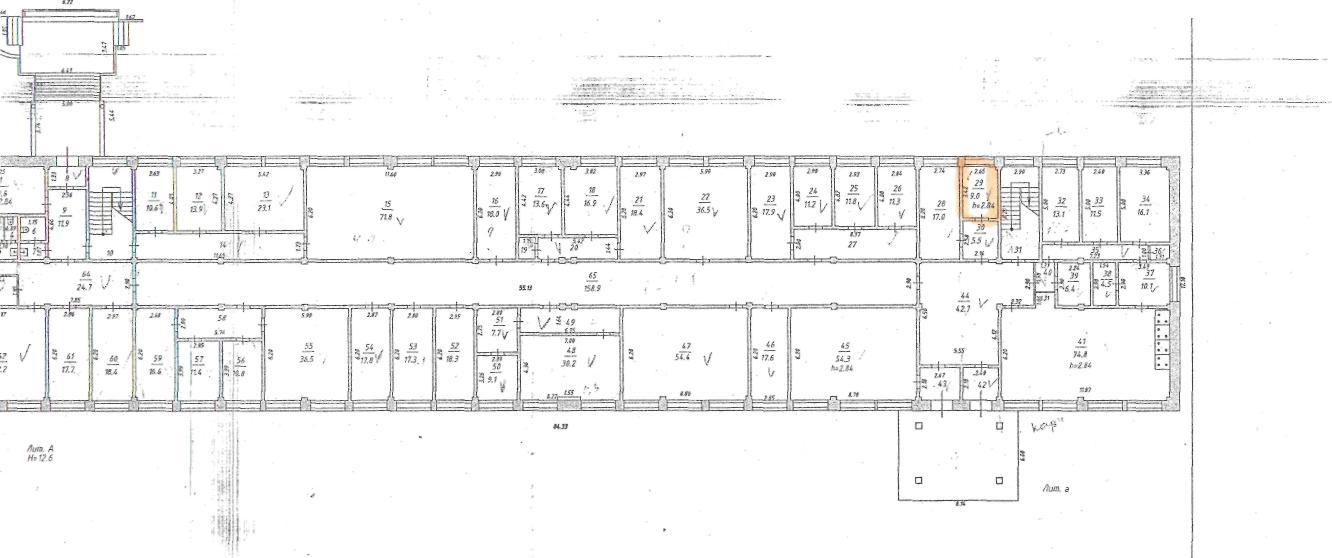 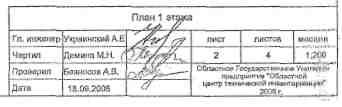 Арендодатель:
___	E.B. МагомедоваM.ll.Арендатор:M.ll.Наименование объекта недвижимого имущества, место расположенияНежилое помещение расположенное в здании по адресу: Иркутская область, г. Иркутск, ул. Академическая, 70, литера «А», кадастровый номер 38:36: 000027:0368:25:401:001:010001250Расположенность, площадьНежилое помещение площадью 9,0 кв.м, расположенное на первом этаже здания, номер помещения на поэтажном плане №29 согласно техническому паспорту БТИТехническое состояние  областного государственного имущества- материал стен – ж/б панели;- этажность – 4 этажное; - износ – 20 %; - благоустройство - благоустроенное;Целевое назначениеофис Срок аренды5 лет.Начальный (минимальный) размер арендной платы  за 1кв.м.  в месяц500,0 руб.Размер задатка20 % начального размера арендной платы – 900,0Порядок пересмотра цены договора (цены лота) Цена договора по результатам торгов не может быть пересмотрена в сторону уменьшения. Размер  арендной платы устанавливается и регулируется договором аренды объекта недвижимостиТребования к объему, перечню, качеству и срокам выполнения работ, которые необходимо выполнить в отношении объекта недвижимости, находящегося в областной государственной собственности  Арендатор обязан за свой счет осуществлять текущий ремонт объекта недвижимости, находящегося в областной государственной собственности, в сроки установленные Арендодателем.Правообладатель имуществаИркутская область, (право оперативного управления ОГКУ «Фонд имущества Иркутской области свидетельство о государственной регистрации права от 05.10.2010 №38 АД 317528)Дата, время, график проведения осмотра недвижимого имущества, передаваемого в аренду В период приема заявок ежедневно в рабочие дни с 15-00 до 17-00 с представителем организатора торгов.Срок, в течение которого Победитель аукциона должен подписать проект договора аренды Договор аренды объекта недвижимости, находящегося в областной государственной собственности, должен быть заключен с Покупателем не ранее чем через 10 дней и не позднее 20 дней со дня размещения информации о результатах аукциона на официальном сайте торговПроект договора аренды недвижимого имущества Приложение № 10  к  документации об аукционе№ п\пНаименованиеКол-востра -ниц1.Заявка на участие в открытом аукционе (согласно приложению № 3)2.Выписка из единого государственного реестра юридических лиц, полученная не ранее чем за шесть месяцев до даты размещения на официальном сайте торгов извещения о проведении аукциона или нотариально заверенная копия такой выписки3Документ, подтверждающий полномочия лица на осуществление действий от имени участника аукциона (согласно п. 6.5.1. документации об аукционе).4.Доверенность на осуществление действий от имени заявителя (согласно п. 6.5.2. документации об аукционе)5.Сведения о заявителе, подавшем заявку (согласно приложению № 4)6.Документы или копии документов, подтверждающие внесение задатка (платежное поручение, подтверждающее перечисление задатка с отметкой банка)7.Копии учредительных документов заявителя  8.Решение об одобрении или о совершении крупной сделки либо копия такого решения 9.Заявка с результатами осмотра объекта недвижимого имущества образец приложение № 710.Заявление об отсутствии решения о ликвидации заявителя - юридического лица, об отсутствии решения арбитражного суда о признании заявителя - юридического лица, банкротом и об открытии конкурсного производства, об отсутствии решения о приостановлении деятельности заявителя в порядке, предусмотренном Кодексом Российской Федерации об административных правонарушениях. ( форма произвольная)ИТОГО№ п\пНаименованиеКол-востра - ниц1.Заявка на участие в открытом аукционе (согласно приложению № 3)2.Выписка из единого государственного реестра индивидуальных предпринимателей полученную не ранее чем за шесть месяцев до даты размещения на официальном сайте торгов извещения о проведении аукциона или нотариально заверенную копию такой выписки (для индивидуальных предпринимателей)3Копия документа, удостоверяющих личность (копия общегражданского паспорта РФ - разворот и страница с отметкой о регистрации) для иных физических лиц4.Доверенность на осуществление действий от имени заявителя, в случае,  если от имени заявителя действует иное лицо5.Сведения о заявителе, подавшем заявку (согласно приложению № 5)6.Документы или копии документов, подтверждающие внесение задатка (платежное поручение, подтверждающее перечисление задатка с отметкой банка)7.Заявка с результатами осмотра объекта недвижимого имущества (образец приложение № 7)8.Заявление об отсутствии решения арбитражного суда о признании заявителя - индивидуального предпринимателя банкротом и об открытии конкурсного производства, об отсутствии решения о приостановлении деятельности заявителя в порядке, предусмотренном Кодексом Российской Федерации об административных правонарушениях (форма произвольная)ИТОГОПредседателю ОГКУ «Фонд имущества Иркутской области»___________________________________  от ________________________________(Ф.И.О. руководителя заявителя или физического лица)Приложение № 2Приложение № 2Приложение № 2Приложение № 2Приложение № 2к договору аренды  от "__"_____20__  №___к договору аренды  от "__"_____20__  №___к договору аренды  от "__"_____20__  №___к договору аренды  от "__"_____20__  №___к договору аренды  от "__"_____20__  №___к договору аренды  от "__"_____20__  №___к договору аренды  от "__"_____20__  №___к договору аренды  от "__"_____20__  №___к договору аренды  от "__"_____20__  №___к договору аренды  от "__"_____20__  №___к договору аренды  от "__"_____20__  №___к договору аренды  от "__"_____20__  №___Расчет платы за коммунальные услуги Расчет платы за коммунальные услуги Расчет платы за коммунальные услуги Расчет платы за коммунальные услуги Расчет платы за коммунальные услуги Расчет платы за коммунальные услуги Расчет платы за коммунальные услуги Расчет платы за коммунальные услуги Расчет платы за коммунальные услуги Расчет платы за коммунальные услуги Расчет платы за коммунальные услуги Расчет платы за коммунальные услуги ДЕЙСТВУЕТ с "__"_____20__ДЕЙСТВУЕТ с "__"_____20__ДЕЙСТВУЕТ с "__"_____20__ДЕЙСТВУЕТ с "__"_____20__ДЕЙСТВУЕТ с "__"_____20__ДЕЙСТВУЕТ с "__"_____20__ДЕЙСТВУЕТ с "__"_____20__ДЕЙСТВУЕТ с "__"_____20__ДЕЙСТВУЕТ с "__"_____20__ДЕЙСТВУЕТ с "__"_____20__ДЕЙСТВУЕТ с "__"_____20__ДЕЙСТВУЕТ с "__"_____20__Адрес: г.Иркутск, ул. Академическая,70Адрес: г.Иркутск, ул. Академическая,70Адрес: г.Иркутск, ул. Академическая,70Адрес: г.Иркутск, ул. Академическая,70Адрес: г.Иркутск, ул. Академическая,70Адрес: г.Иркутск, ул. Академическая,70Адрес: г.Иркутск, ул. Академическая,70Адрес: г.Иркутск, ул. Академическая,70Адрес: г.Иркутск, ул. Академическая,70Адрес: г.Иркутск, ул. Академическая,70Адрес: г.Иркутск, ул. Академическая,70Адрес: г.Иркутск, ул. Академическая,70Адрес: г.Иркутск, ул. Академическая,70Адрес: г.Иркутск, ул. Академическая,70Адрес: г.Иркутск, ул. Академическая,70Адрес: г.Иркутск, ул. Академическая,70Арендатор:Арендатор:SS9.009.009.00кв.мкв.мкв.мКоммунальные услугиКоммунальные услугиКоммунальные услугиКоммунальные услугивид коммунальных услугвид коммунальных услугобъем /годобъем /годобъем/мес.объем/мес.тарифтарифтарифстоимость руб./мес.стоимость руб./мес.стоимость руб./мес.стоимость руб./годстоимость руб./годводоснабжение (м³)водоснабжение (м³)5.565.560.460.468.188.188.183.763.763.7645.1245.12водоотведение (м³)водоотведение (м³)9.149.140.760.769.379.379.377.127.127.1285.4485.44электроэнергия (кВт)электроэнергия (кВт)1199.031199.0399.9299.922.42.42.4239.81239.81239.812 877.722 877.72теплоэнергия  (Гкал)теплоэнергия  (Гкал)1.391.390.120.12722.28722.28722.2886.6786.6786.671 040.041 040.04подпиточная вода (т.)подпиточная вода (т.)4.744.740.400.4014.1314.1314.135.655.655.6567.8067.80Итого:Итого:Итого:Итого:Итого:Итого:Итого:Итого:Итого:343.01343.01343.014 116.124 116.12Ком.расх.мес =Ком.расх.мес =343.01343.01руб./месруб./месКом.расх.год=Ком.расх.год=343.01343.01**12 мес.12 мес.12 мес.===4 116.124 116.12руб./ годруб./ годРеквизиты на возмещение расходов на оплату коммунальных услугРеквизиты на возмещение расходов на оплату коммунальных услугРеквизиты на возмещение расходов на оплату коммунальных услугРеквизиты на возмещение расходов на оплату коммунальных услугРеквизиты на возмещение расходов на оплату коммунальных услугРеквизиты на возмещение расходов на оплату коммунальных услугРеквизиты на возмещение расходов на оплату коммунальных услугРеквизиты на возмещение расходов на оплату коммунальных услугРеквизиты на возмещение расходов на оплату коммунальных услугИННИНН3808022890380802289038080228903808022890380802289038080228903808022890КППКПП380801001380801001380801001380801001380801001380801001380801001УФК по Иркутской области (ОГКУ "Фонд имущества Иркутской области", л/сч 04342024640)УФК по Иркутской области (ОГКУ "Фонд имущества Иркутской области", л/сч 04342024640)УФК по Иркутской области (ОГКУ "Фонд имущества Иркутской области", л/сч 04342024640)УФК по Иркутской области (ОГКУ "Фонд имущества Иркутской области", л/сч 04342024640)УФК по Иркутской области (ОГКУ "Фонд имущества Иркутской области", л/сч 04342024640)УФК по Иркутской области (ОГКУ "Фонд имущества Иркутской области", л/сч 04342024640)УФК по Иркутской области (ОГКУ "Фонд имущества Иркутской области", л/сч 04342024640)УФК по Иркутской области (ОГКУ "Фонд имущества Иркутской области", л/сч 04342024640)УФК по Иркутской области (ОГКУ "Фонд имущества Иркутской области", л/сч 04342024640)р/счр/сч40101810900000010001401018109000000100014010181090000001000140101810900000010001401018109000000100014010181090000001000140101810900000010001БИКБИК042520001042520001042520001042520001042520001042520001042520001ГРКЦ ГУ Банка России по Иркутской области г.ИркутскГРКЦ ГУ Банка России по Иркутской области г.ИркутскГРКЦ ГУ Банка России по Иркутской области г.ИркутскГРКЦ ГУ Банка России по Иркутской области г.ИркутскГРКЦ ГУ Банка России по Иркутской области г.ИркутскГРКЦ ГУ Банка России по Иркутской области г.ИркутскГРКЦ ГУ Банка России по Иркутской области г.ИркутскГРКЦ ГУ Банка России по Иркутской области г.ИркутскГРКЦ ГУ Банка России по Иркутской области г.ИркутскОКАТООКАТО25401000000254010000002540100000025401000000254010000002540100000025401000000КБККБК81311302992020000130813113029920200001308131130299202000013081311302992020000130813113029920200001308131130299202000013081311302992020000130Арендодатель:Арендодатель:Арендодатель:Арендодатель:Арендодатель:Арендодатель:Арендатор:Арендатор:Арендатор:Арендатор:Арендатор:Арендатор:Арендатор:Арендатор:_______________Е.В. Магомедова_______________Е.В. Магомедова_______________Е.В. Магомедова_______________Е.В. Магомедова_______________Е.В. Магомедова_______________Е.В. Магомедова____________________________________________________________________________________м.п.м.п.м.п.м.п.м.п.Приложение № 3Приложение № 3Приложение № 3Приложение № 3Приложение № 3к договору аренды от "__"_____201_  №___к договору аренды от "__"_____201_  №___к договору аренды от "__"_____201_  №___к договору аренды от "__"_____201_  №___к договору аренды от "__"_____201_  №___к договору аренды от "__"_____201_  №___к договору аренды от "__"_____201_  №___к договору аренды от "__"_____201_  №___к договору аренды от "__"_____201_  №___к договору аренды от "__"_____201_  №___к договору аренды от "__"_____201_  №___к договору аренды от "__"_____201_  №___Расчет  платы за эксплуатационные услугиРасчет  платы за эксплуатационные услугиРасчет  платы за эксплуатационные услугиРасчет  платы за эксплуатационные услугиРасчет  платы за эксплуатационные услугиРасчет  платы за эксплуатационные услугиРасчет  платы за эксплуатационные услугиРасчет  платы за эксплуатационные услугиРасчет  платы за эксплуатационные услугиРасчет  платы за эксплуатационные услугиРасчет  платы за эксплуатационные услугиРасчет  платы за эксплуатационные услугиРасчет  платы за эксплуатационные услугиДЕЙСТВУЕТ с "__"_____20__ДЕЙСТВУЕТ с "__"_____20__ДЕЙСТВУЕТ с "__"_____20__ДЕЙСТВУЕТ с "__"_____20__ДЕЙСТВУЕТ с "__"_____20__ДЕЙСТВУЕТ с "__"_____20__ДЕЙСТВУЕТ с "__"_____20__ДЕЙСТВУЕТ с "__"_____20__ДЕЙСТВУЕТ с "__"_____20__Адрес: г.Иркутск, ул. Академическая,70Адрес: г.Иркутск, ул. Академическая,70Адрес: г.Иркутск, ул. Академическая,70Адрес: г.Иркутск, ул. Академическая,70Адрес: г.Иркутск, ул. Академическая,70Адрес: г.Иркутск, ул. Академическая,70Адрес: г.Иркутск, ул. Академическая,70Адрес: г.Иркутск, ул. Академическая,70Адрес: г.Иркутск, ул. Академическая,70Адрес: г.Иркутск, ул. Академическая,70Адрес: г.Иркутск, ул. Академическая,70Арендатор:SS9.009.00м²Эксплуатационные расходы Эксплуатационные расходы Эксплуатационные расходы  за 1 м²  за 1 м² 136.00136.00руб./месруб./месруб./месРазмер эксплуатационных расходов в месяцРазмер эксплуатационных расходов в месяцРазмер эксплуатационных расходов в месяцРазмер эксплуатационных расходов в месяцРазмер эксплуатационных расходов в месяцРазмер эксплуатационных расходов в месяцРазмер эксплуатационных расходов в месяцЭк. расх.мес.=136.00136.00руб./мес.руб./мес.**9.00м²м²=1 224.001 224.00руб./мес.руб./мес.Размер эксплуатационных расходов за годРазмер эксплуатационных расходов за годРазмер эксплуатационных расходов за годРазмер эксплуатационных расходов за годРазмер эксплуатационных расходов за годРазмер эксплуатационных расходов за годРазмер эксплуатационных расходов за годЭк. расх.год=1 224.001 224.00руб./месруб./мес**12мес.мес.=14 688.0014 688.00руб./годруб./годРеквизиты на возмещение расходов на оплату эксплуатационных услугРеквизиты на возмещение расходов на оплату эксплуатационных услугРеквизиты на возмещение расходов на оплату эксплуатационных услугРеквизиты на возмещение расходов на оплату эксплуатационных услугРеквизиты на возмещение расходов на оплату эксплуатационных услугРеквизиты на возмещение расходов на оплату эксплуатационных услугРеквизиты на возмещение расходов на оплату эксплуатационных услугИНН380802289038080228903808022890380802289038080228903808022890КПП380801001380801001380801001380801001380801001380801001УФК по Иркутской области (ОГКУ "Фонд имущества Иркутской области", л/сч 04342024640)УФК по Иркутской области (ОГКУ "Фонд имущества Иркутской области", л/сч 04342024640)УФК по Иркутской области (ОГКУ "Фонд имущества Иркутской области", л/сч 04342024640)УФК по Иркутской области (ОГКУ "Фонд имущества Иркутской области", л/сч 04342024640)УФК по Иркутской области (ОГКУ "Фонд имущества Иркутской области", л/сч 04342024640)УФК по Иркутской области (ОГКУ "Фонд имущества Иркутской области", л/сч 04342024640)УФК по Иркутской области (ОГКУ "Фонд имущества Иркутской области", л/сч 04342024640)р/сч401018109000000100014010181090000001000140101810900000010001401018109000000100014010181090000001000140101810900000010001БИК042520001042520001042520001042520001042520001042520001ГРКЦ ГУ Банка России по Иркутской области г.ИркутскГРКЦ ГУ Банка России по Иркутской области г.ИркутскГРКЦ ГУ Банка России по Иркутской области г.ИркутскГРКЦ ГУ Банка России по Иркутской области г.ИркутскГРКЦ ГУ Банка России по Иркутской области г.ИркутскГРКЦ ГУ Банка России по Иркутской области г.ИркутскГРКЦ ГУ Банка России по Иркутской области г.ИркутскОКАТО254010000002540100000025401000000254010000002540100000025401000000КБК813113029920200001308131130299202000013081311302992020000130813113029920200001308131130299202000013081311302992020000130Арендодатель:Арендодатель:Арендодатель:Арендодатель:Арендодатель:Арендатор:Арендатор:Арендатор:Арендатор:_______________Е.В. Магомедова_______________Е.В. Магомедова_______________Е.В. Магомедова_______________Е.В. Магомедова_______________Е.В. Магомедова____________________________________________________________________________________м.п.м.п.